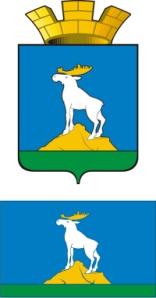 ГЛАВА  НИЖНЕСЕРГИНСКОГО ГОРОДСКОГО ПОСЕЛЕНИЯПОСТАНОВЛЕНИЕ04.10.2017№  479О предварительных  итогах социально-экономического развития  Нижнесергинского городского поселения за 9 месяцев 2017 года и задачах до конца 2017 года                                            В целях подведения предварительных  итогов социально-экономического развития  Нижнесергинского городского поселения за 9 месяцев 2016 года, руководствуясь Бюджетным кодексом Российской Федерации, решением Думы Нижнесергинского городского поселения от 26.06.2014 № 80 «Об утверждении Положения о бюджетном процессе в Нижнесергинском  городском поселении» (с изменениями), Уставом Нижнесергинского городского поселения,             ПОСТАНОВЛЯЮ:1. Принять к сведению информацию о предварительных итогах социально-экономического развития Нижнесергинского городского поселения за 9 месяцев 2017 года и задачах до конца 2017 года                                             (Приложение №1).2. Обнародовать данное постановление путем размещения полного текста через сеть «Интернет» на официальном сайте Нижнесергинского городского поселения.	3. Контроль за выполнением настоящего постановления оставляю за собой.И.о. главы Нижнесергинскогогородского поселения                                                              Ю.В. НикишинО предварительных итогах социально-экономического развития Нижнесергинского городского поселения за 9 месяцев 2017 года и задачах до конца 2017 годаВ отчетном периоде деятельность органов местного самоуправления была направлена на реализацию мероприятий, отраженных в Стратегии социально-экономического развития РФ на 2015-2025 годы и ее составляющих – муниципальных программах Нижнесергинского городского поселения.Принятые в предшествующие периоды и в анализируемом периоде муниципальные нормативные правовые акты включали мероприятия по эффективному решению проблем территории, оптимизации расходов на обеспечение жизнедеятельности, сохранению финансовой устойчивости местного бюджета, повышению эффективности оказания муниципальных услуг, совершенствованию нормативно-правовой базы местного самоуправления.Как и прежде, большое внимание уделялось работе с обращениями граждан. По итогам 9 месяцев 2017 года в администрацию Нижнесергинского городского поселения  по различным вопросам обратились 344 гражданина.(по сравнению с аналогичным периодом прошлого года -360 обращений).На постоянной основе ведется работа по реализации «майских» Указов Президента, соисполнителями которых являются органы местного самоуправления Нижнесергинского городского поселения. Вопросы  касаются обеспечения граждан доступным и комфортным жильем, повышения качества жилищно-коммунальных услуг, решения социальных задач, повышения заработной платы работникам бюджетной сферы, улучшения демографической ситуации, реализации государственной политики в области обеспечения межнационального согласия, совершенствования системы государственного управления. По  предварительным итогам за 9 месяцев 2017 года экономическая ситуация показывает, что несмотря на продолжающийся кризис экономический спад замедляется. Экономика поселения хоть и не демонстрирует большого роста, однако, нет и серьезного падения. Анализ контрольных показателей социально-экономического развития Нижнесергинского городского поселения выглядит следующим образом:Анализируя показатели  1 полугодия 2017 года ожидаемый оборот предприятий за  9 месяцев 2017 года составит  не более 11мрд. руб. Темп роста оборота крупных и средних предприятий поселения в целом составит более 12% к соответствующему периоду 2016 года в действующих ценах. На долю предприятий  города приходится около 90% всего объема оборота  предприятий района. Заработная платаСреднемесячная заработная плата по всем видам экономической деятельности за 1 полугодие 2017 года составила 29861,4 руб. Темп роста по сравнению с аналогичным периодом прошлого года  составил 102,8%.Увеличение заработной платы прослеживается по следующим видам экономической деятельности  в сравнении с аналогичным периодом 2015 года: темп роста уровня заработной платы                                                     %Рынок трудаЧисленность экономически активного населения Нижнесергинского городского поселения составляет 4,3 тыс. человек, по сравнению с  аналогичным периодом прошлого года  численность экономически активного населения осталась на прежнем уровне.За 9 месяцев 2017 года трудоустроено 137 человек. Кроме того, в рамках организации общественных работ по ведомственной программе занятости населения трудоустроено 36человек.Демографическая ситуацияПо данным Свердловскстата, численность постоянного населения в Нижнесергинском городском поселении по состоянию  на 01.01.2017года составляет  9474 человек, в том числе проживающих в городе– 9416 человек; на селе – 57 человек.  Численность населения сократилась по сравнению с прошлым годом на 26человек.По данным Нижнесергинского отдела ЗАГС за 9 месяцев 2017 года зарегистрировано актов гражданского состояния: -родилось71 человек (9 мес. 2016-86 человек);-умерло-137 человека(9 мес. 2016-143 человек);-естественная убыль составила 60 человек, за аналогичный период 2016 года данный показатель составил 57 человек.Ситуация с ростом естественной убыли связана с увеличением доли старшего поколения.
Малое и среднее предпринимательство, потребительский рынокПо состоянию на 1 января 2017 года зарегистрировано 224 индивидуальных предпринимателя и 167 юридических лиц. Доля малых и средних субъектов предпринимательской деятельности в Нижнесергинском городском поселении составляет свыше 83,7 % от общего числа всех хозяйствующих субъектов. Малые и средние предприятия, создавая новые рабочие места и организовывая новый бизнес, снимают социальную напряженность в обществе, что особенно актуально в условиях структурной перестройки экономики, способствуя созданию новых рабочих мест, увеличению налоговых поступлений.На долю сферы услуг приходится около 50 % всех субъектов хозяйственной деятельности. По основным показателям развития данной сферы  значительный рост по отношению к 2015 году не зафиксирован, в частности:-оборот розничной торговли – рост на 3%;-оборот общественного питания – рост на 0,5 %.Исполнение бюджетаБюджет Нижнесергинского городского поселения ПО ДОХОДАМ на 2017 год утверждён в сумме 189764,4 тыс.рублей, в том числе запланировано поступление:налоговых и неналоговых доходов в сумме 41186,0 тыс.рублей, безвозмездных поступлений – 148578,4 тыс.рублей. 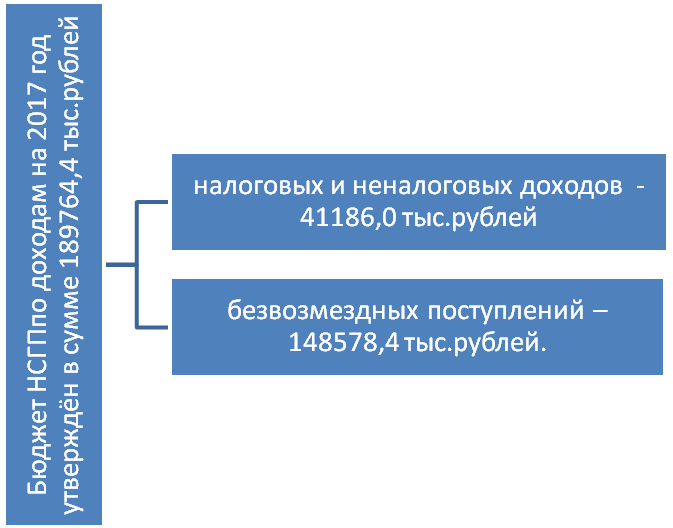 Исполнение бюджета за отчетный период составило 70438,6 тыс.рублей, или 37,1%.За 9 месяцев 2017 года в бюджет поселения поступило налоговых и неналоговых доходов в сумме 23878,8 тыс.рублей, или 58% от суммы утверждённых налоговых и неналоговых доходов на год. 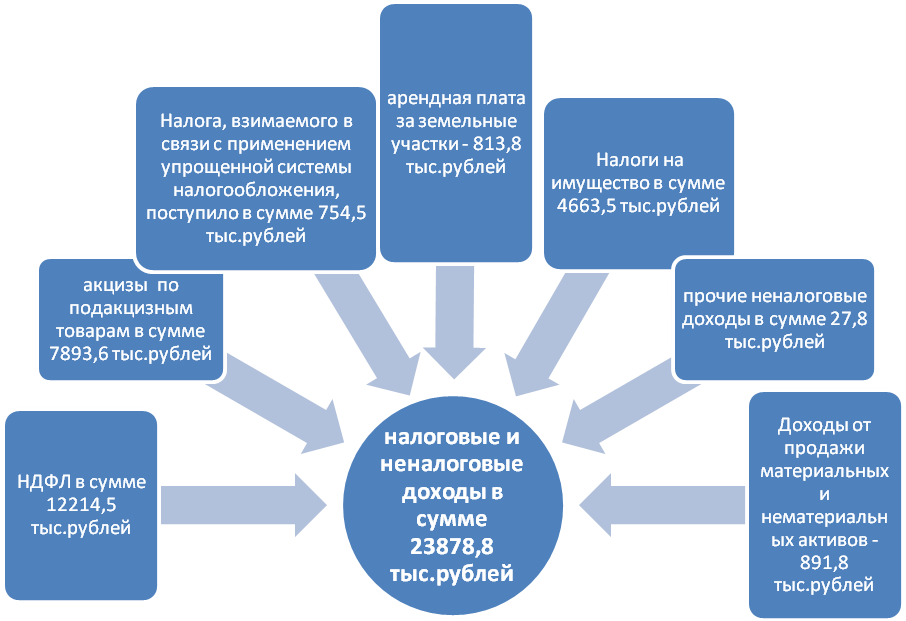 В структуре налоговых и неналоговых доходов 51,2% объёма поступивших денежных средств составляет налог на доходы физических лиц, т.е. за отчетный период потупило НДФЛ в сумме 12214,5 тыс.рублей, или 65,3% от запланированной суммы поступлений на год 18714,0 тыс.рублей. В 2017 году в бюджете поселения запланированы поступления акцизов по подакцизным товарам в сумме 7893,6 тыс.рублей, исполнение за 9 месяцев 2017 года составило 56,2%, или 4438,9 тыс.рублей (снижение ставок по законодательству ст.193 НК РФ)Налога, взимаемого в связи с применением упрощенной системы налогообложения, поступило в сумме 754,5 тыс.рублей от утвержденной суммы на год, или 61,1%(не поступили авансовые платежи)          Налогов на имущество поступило за 9 месяцев 2017 года в сумме 4663,5 тыс.рублей, или 51% от годового назначения, в основном за счёт земельного налога, которого поступило 3015,9 тыс.рублей, или 51,3% от годового назначения. Поступление налога на имущество физических лиц составило 50,4% от назначенной суммы на год, или 1647,6 тыс.рублей (поступление ожидается в 4 квартале 2017 года).Доходы получаемые в виде арендной платы за земельные участки поступили 813,8 тыс.рублей, или 95,7% от утвержденной суммы на год; доходов от сдачи в аренду имущества составляющего казну городских поселений поступило 74,0 тыс.рублей, или 2,8% от назначенной суммы на год. (плата за наем не поступала)Доходов от продажи материальных и нематериальных активов поступило 891,8 тыс.рублей; в том числе доходов от реализации иного имущества поступило 684,5 тыс.рублей; доходов от продажи земельных участков государственная собственность на которые не разграничена – 147,8 рублей, или 109,5% от годового назначения; доходов от продажи земельных участков, находящихся в собственности городских поселений – 4,7 тыс.рублей, платы за увеличение площади земельных участков составило 31,3 тыс.рублей, или 54,8% от утвержденной суммы на год.В доход бюджета поступили прочие неналоговые доходы в сумме 27,8 тыс.рублей (плата за размещение нестационарных торговых объектов)Безвозмездные поступления в бюджете городского поселения за 9 месяцев 2017 года составили 46559,8 тыс.рублей, или 31,3% от суммы назначенной на год, в том числе:дотаций на выравнивание бюджетной обеспеченности поступило 3790,8 тыс. рублей;субсидий на реализацию мероприятий по ГТО – 134,4 тыс.рублей;субвенций на выполнение передаваемых полномочий – 0,1 тыс.рублей;субвенций на осуществление первичного воинского учета – 369,4 тыс. рублей;иных межбюджетных трансфертов – 43907,4 тыс.рублейВозвращено в областной бюджет из бюджета поселения межбюджетныхтрансфертов, имеющих целевое назначение, прошлых лет в сумме 1642,3 тыс.рублей.РАСХОДЫБюджет Нижнесергинского городского поселения на 2017 год утвержден в сумме 205286,2 тыс. рублей, исполнение составило 75933,1 тыс. рублей  или 37,0 % годового назначения.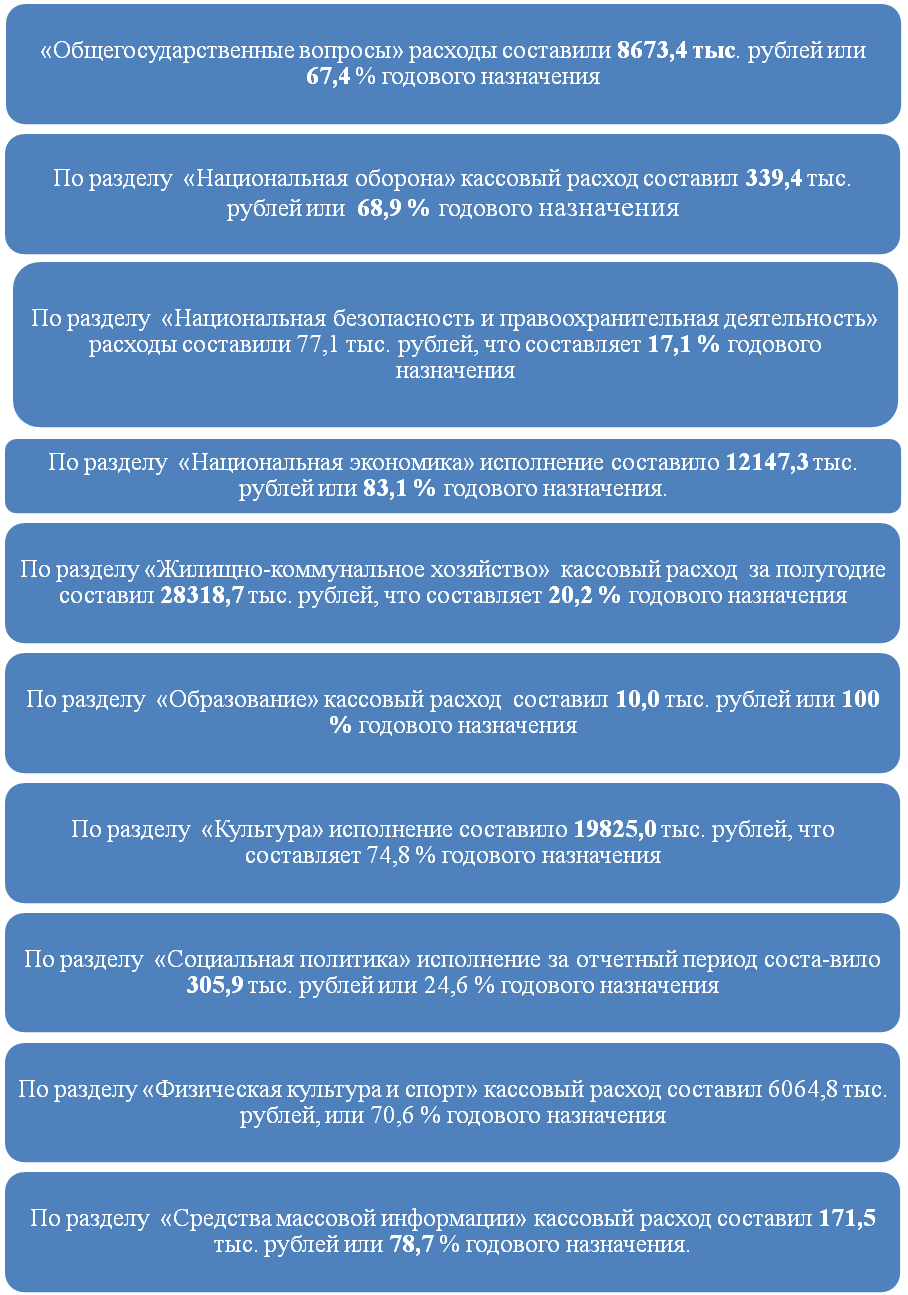          По состоянию на  01.10.2017 года дефицит   бюджета Нижнесергинского городского  поселения составил 5494,5 тыс. рублей.Реализация приоритетного национального проекта «Доступное и комфортное жилье – гражданам России»Жилищный фонд Нижнесергинского городского поселения (далее жилищный фонд), на 01.01.2017 года составляет 275,9 тыс. кв. м., в том числе 97,5% всего жилищного фонда – в городе и 2,5% – в сельской местности. Из общего жилищного фонда 12,1% – это муниципальный фонд. Аварийный и ветхий фонд составляют 4,4 % от всего  жилищного фонда. Уровень обеспеченности жильем составил 29,1 кв.м./чел. Ввод  ИЖС на 01.10.2017 года  составляет . Годовой план по вводу индивидуального жилья ()  выполнен на  73,2 %. Кроме объектов жилищного строительства, за отчетный период введены в эксплуатацию:В рамках работы по земельно-имущественным отношениям за 9 месяцев 2016 года проведена работа:Газификация	На территории Нижнесергинского городского поселения реализуется  муниципальная программа «Газификация Нижнесергинского городского поселения на 2014-2017 годы», утвержденная постановлением главы Нижнесергинского городского поселения от 26.11.2013 № 404 (с изменениями).На 2017 год в областную государственную программу   "Развитие жилищно-коммунального хозяйства и повышения энергетической эффективности в Свердловской области до 2024 года" включено строительство газопроводов для  четырех  потребительских газовых кооперативов: «Надежда». «Факел», «Гора Кабацкая», «Восток». На строительство газопроводов в .  выделена  субсидия из областного бюджета в сумме 34 млн. руб., софинансирование из местного бюджета составит 1600 тыс. руб. При этом для ПГК «Факел» и «Гора Кабацкая»  средства выделены в полном объеме. Строительство газопроводов для ПГК «Надежда» и «Восток» планируется закончить в 2018.Администрация Нижнесергинского городского поселения подготовила необходимые пакеты документов для каждого кооператива и  провела аукционы в электронном виде на право заключения муниципальных контрактов на строительство объектов. Победителем признано государственное унитарное предприятие Свердловской области «Газовые сети» г. Екатеринбург.  Заключены муниципальные  контракты. Выданы разрешения на строительство. В настоящее время ведутся строительно-монтажные   работы. Кроме того, в этом году ведется   строительство газораспределительных сетей для ПГК «За Сергой». Сложность решения вопроса   заключалась в высоких удельных затратах  строительства  газопровода в сравнении с другими газовыми кооперативами, претендующими на выделение средств на строительство из областного бюджета. Результатом работы явилось включение строительства данного газопровода в инвестиционную программу АО «ГАЗЭКС». Финансирование  будет осуществляться за счет специальной надбавки к тарифу на транспортировку природного газа. Протяженность газопровода по проекту составляет . В результате реализации проекта возможность газификации получат 220 домовладений.Таким образом, в 2017 году строятся газопроводы для 5 потребительских газовых кооперативов. Общая протяженность сетей составит , возможность газификации получат  еще 900 домовладений к 1400 имеющимся. Реализация данных проектов позволяет  довести  возможность газификации частного сектора нашего города до 80 %.Жилищно-коммунальное хозяйствоВ ходе реализации программа «Энергосбережение и повышение энергетической эффективности Нижнесергинского городского поселения до 2020 года»,	 утвержденной постановлением главы Нижнесергинского городского  поселения от 14.08.15 №282 (с изменениями)) , а так же в рамках подготовки к отопительному периоду 2017-2018 годовадминистрацией Нижнесергинского городского поселениявыполнены следующие мероприятия:- выполнены работы по модернизации магистрального участка тепловой сети по ул. Уральская;- выполнены работы по модернизации внутриквартального трубопровода холодного водоснабжения по ул. Титова;- выполнены работы по модернизации квартальных трубопроводов тепловых сетей по ул. Розы Люксембург д. 81, 83, 85, 87 гор. Гагарина д. 9, 11;- выполнены работы по модернизации участка внутриквартальных тепловых сетей по ул. Уральская;- выполнены работы модернизации внутриквартального трубопровода холодного водоснабжения по ул. Розы Люксембург;- выполнены работы по модернизации тепловых сетей и ПНС, в том числе модернизация тепловой камеры по ул. Уральская и участка тепловой сети от модернизированной ТК до ПНС №3, модернизация тепловой сети от ПНС №4 по ул. Фрунзе в направлении ул. Уральской, модернизация участка тепловой сети по ул. Уральская-Титова, модернизация ПНС №1, ПНС №2, ПНС №5, ПНС №6, ПНС №7, ПНС №8;- выполнены работы по модернизации внутриквартальных трубопроводов тепловых сетей по ул. Титова, в направлении д.№№ 72, 74, 76, 78, 80.-выполнены мероприятия по подготовке муниципальной котельной по ул. Ленина, переданной в муниципальную собственность в 2017 году, а именно: определены гидравлические характеристики наружных тепловых сетей по направлению «Курорт», «ул. Федотова»; проведены пуско- наладочные испытания деаэрационной установки КДА-100, водогрейного котла КВ-ГМ-20 стац №2, парового котла ДЕ-25-10-225 стац. № 4,5 установки для механического фильтрования воды, установки для натрий-катионирования воды.Управляющей компанией ООО «ЖилСервис», согласно утвержденного графика проведена промывка (продувка) трубопроводов системы отопления многоквартирного жилищного фонда Нижнесергинского городского поселения к отопительному сезону, проведен текущий ремонт многоквартирных домов в соответствии с планом мероприятий. Подготовлены паспорта готовности по всем многоквартирным домам на территории Нижнесергинского городского поселения.Данные работы необходимы для стабильного теплоснабжения данных многоквартирных домов, а также в целях безаварийного прохождения отопительного периода 2017/2018гг на территории Нижнесергинского городского поселения.В соответствии с Постановлением Главы Нижнесергинского городского поселения № 424 от 01.09.2017г «О начале отопительного периода на территории Нижнесергинского городского поселения», с 08.09.2017г подключены к отоплению детский сад № 65, детский сад № 10 по ул. Уральская, ГКУ социального обслуживания Свердловской области «Социально-реабилитационный центр для несовершеннолетних Нижнесергинского района,  МБУ «Дворец культуры», МКУ «Спорткомитет», ГБУЗ СО «Центральная районная больница», подача тепла в детский сад и школу микрорайона «Южный», детский сад № 10 по ул. Гагарина, детскую школу искусств, школу № 1, 2  начиналась с 20.09.2017г.Потребителям многоквартирного жилого фонда подача тепла начиналась с 20.09.2017г, в соответствии с графиком подключения многоквартирных домов к системе отопления, размещенном на официальном сайте администрации Нижнесергинского городского поселения.Капитальный ремонтНа территории Нижнесергинского городского поселения в 2017 году в рамках реализации Региональной программы капитального ремонта общего имущества в многоквартирных домах Свердловской области, проводится капитальный ремонт шести многоквартирных домов в части капитального ремонта отдельных конструктивных элементов многоквартирного дома по адресам: - ул. Розы Люксембург д. 86 (ремонт кровли) – выполнено на 100%,  - ул. Коммунистическая д. 1 (ремонт крови и наружных стен) ремонт кровли - выполнено на 100%, по наружным стенам на 90%, -ул. Титова д. 64 (ремонт кровли) выполнено на 80%, - ул. Ленина д. 44 (ремонт кровли) выполнено на 80%, - ул. Ленина д. 46 (ремонт кровли) выполнено на 80%.По многоквартирному дому ул. Розы Люксембург д. 83 (ремонт кровли и наружных стен), принимается решение в фонде капитального ремонта общего имущества МКД по реконструкции кровли. Городское хозяйствоБлагоустройство территории города осуществляется силами муниципального  бюджетного учреждения "Служба содержания городского хозяйства и благоустройства" Нижнесергинского городского поселения. За 9 месяцев 2017 года проведена работа по техническому и санитарному содержанию территории города. Основные направления работы:1. Содержание и ремонт памятниковПроведен текущий ремонт  3 памятников (пер. ул. Титова – ул. Советскаяул. Титова, 70, ул. Южная, школа №6)2. Ремонт и изготовление детских площадокРемонт детских площадок-3 ед.- ул. Р-Люксембург, 80 (ремонт детской качалки-машинки и карусели) - 1 шт.- ул. гор. Солнечный, 2 (ремонт детской качалки-улитки) - 1 шт.- ул. Р-Люксембург, 83 (ремонт качели) - 1 шт.3. Снос ветхих строенийСнос сгоревших сараев- ул. Ленина, 44 – общей площадью  / вывезено Снос одноэтажного здания	- ул. Молодежная, 1 - общей площадью  / вывезено Объем выполненной работы – общей площадью  / вывезено 4. Санитарное содержание территорииКруглый год, не реже двух раз в неделю, производятся работы по санитарному содержанию улиц Нижнесергинского городского поселения. Каждый год, начиная с 20 мая, производится скашивание травы вдоль дорог общего пользования и тротуаров, по центральным улицам города.  Так же в весенний период организуется работа по дератизации парка «Сад Металлургов», городского кладбища по ул. Победы и кладбища д. Половинка.5. Кронирование и вывозка тополейОбъем выполненной работы: кронировано и спилено под корень – 22 шт; всего вывезено порубочных остатков тополей (по заявлениям жителей, в рамках санитарного дня, кронированных и спиленных под корень) – .6. Уборка несанкционированных свалокПогрузка и вывоз мусора	- пер. ул. Злоказова-ул. 1905 года на площади , вывезено - - пер. Береговой между ул. Пестеля и ул. Радищева на площади , вывезено - Объем выполненной работы –  на общей площади 7. Покраска пешеходных переходов	Нанесение разметки на пешеходных переходах выполняется ежегодно 2 раза в год, по 24 адресам.Кроме  того, возле образовательных учреждений разметка нанесена в жёлто-белом исполнении.  Так же разработан проект организации дорожного движения для организации безопасности дорожного движения на центральных улицах города, такие как ул. Калинина, ул. 22 Партсъезда, ул. Ленина, ул. Р-Люксембург, ул. Титова, ул. Победы, ул. Мира, ул. Чкалова.В соответствии с проектом нанесена осевая дорожная разметка. Объем выполненной  работы 8. Ремонт дорог с грунтовым покрытиемОбъем выполненной работы – 9. Ремонт дорог с асфальтобетонным покрытиемЯмочный ремонт асфальтобетонного покрытия	- ул. Калинина, ул. Ленина, ул. Титова, ул. Победы, ул. Отдыха, ул. Р-Люксембург - Восстановление обочин дорог с добавлением нового материала	- ул. Отдыха от ул. Вокзальная до д. №3 - Восстановление обочин дорог с добавлением нового материала	- ул. Бажукова - Устранение пучин на асфальтобетонном покрытии, углубление водоотводных труб - ул. Барабанова - 22 штЯмочный ремонт, укладка асфальта на месте устранения пучин	- ул. Барабанова- Ямочный ремонт асфальтобетонного покрытия	- ул. Калинина, ул. 22 Партсъезда, ул. Ленина, ул. Титова, ул. Р-Люксембург, ул. Чкалова - Очистка от грязи (песка) асфальтобетонного покрытия вдоль бордюрного камня (с обеих сторон проезжей части)	- ул. Мира, ул. Чкалова - 10. Устройство искусственных неровностейУстройство искусственных неровностей из асфальтобетонной смеси	произведено по адресам :- ул. Р-Люксембург, 80; - ул. Р-Люксембург, 94-9611. Зимнее содержание автомобильных дорог и тротуаровВ течении зимнего периода производилась вывозка снега, очистка от льда и снега автомобильных дорог и тротуаров города, а также выполнена россыпь противогололедных материалов на дорогах и тротуарах.Организуется работа по очистке ото льда и снега лестничных сходов, и пешеходных мостиков, такие как: Ступени: Ул. Розы Люксембург, 88 спуск к ул. Жукова, 23Ул. Розы Люксембург, 88 спуск к Центральной БиблиотекеОт магазина Магнит к ул. ЛенинаОт центральной библиотеки к ул. ЖуковаОт Розы Люксембург, 90 к Жукова, 27Мостики: Мост ч/з р. Серга – ул. Чкалова-ул. МираМост ч/з р. Серга – ул. Ким-ул. 8 мартаМост ч/з р. Средняя – ул. Титова, 1Мост ч/з р. Средняя – ул. Заводская-ул. МилицииМост ч/з р. Заставка – от ул. Жукова, 23-27 к г. КабацкаяМост ч/з р. Заставка – от ул. Жукова к ул. ЛенинаТакже выполняется работа по чистке от льда и снега автобусных остановок по городу.Объем выполненной работы – .12. Ремонт и установка ограждения тротуаровРемонт и покраска ограждения тротуара	- ул. Титова - Установка ограждения тротуара	- ул. Стахановцев, 10 - Объем выполненной работы – 13. Содержание светофорных объектовПроводится обслуживание  7 светофорных объектов14. Ремонт дорожных знаковКорректировка положения знака относительно направления движения, правка стоек. Объем выполненной работы – 34 шт.15. Установка дорожных знаковВыполнена установка дорожных знаков в количестве 20 шт.16. Установка светофорных объектовУстановлены светофорные объекты Т-7 на пешеходных переходах возле образовательных учреждений- ул. Р-Люксембург, 114					- ул. Стахановцев, 107. Ремонт уличного освещенияПроизведена установка ж/б опор освещения, монтаж светильников  замена дросселей, ламп, изу, подвеска проводов воздушной линии, проверка и/или замена автоматов в ТП и устранения замыкания проводов воздушной линии- 91 ед.18. Санитарное содержание кладбищаСбор и вывоз мусора	с территории  городского кладбища - площадью  по ул. Победы, вывезено371,5 м3- Половинка, кладбище - Вырубка сломленных деревьев, вывоз порубочных остатков  с городского кладбища - 5 шт.19. Изготовление и установка купели:- пер. ул. Набережная – ул. Комсомольская 1 шт.20. Очистка лотка от снега:- ул. Нагорная (от д. №2 по ул. Нагорная до д. №75 по ул. Жукова) - 21. Погрузка и вывоз снега:- ул. Титова, 66 - - пер. ул. Титова-ул. Советская - 22. Механизированная очистка от песка и грязи тротуаров:  По  автобусному маршруту «ЛПХ-Калинина» и ул. Розы Люксембург23. Работы по обращениям граждан: ул. Мякутина, 83:- Углубление и изменение направления русла реки Средняя - - Укрепление берега реки Средняя - 24. Устройство водоотводной канавы:- ул. Азина, 3А - 25. Ремонт металлической конструкции на водоотводных лотках:	- ул. Р-Люксембург, 75 (мотив) - 26. Ремонт урн:- ул. Ленина, ул. Победы, ул. Титова - 8 шт.27. Изготовление и установка ограждений  для саженцев:- ул. Коммунистическая, 1 - 23 шт.28. Засыпка грунтом обвалившегося колодца:- ул. Титова, 111-  29. Ямочный ремонт тротуара:- пер. ул. Победы – ул. Володарского - - ул. Титова, 70 - 30. Ремонт автобусных остановок (замена сломанных листов поликарбоната на крышах остановок):- ул. Победы, 26 магазин - 1 шт.- ул. Победы, магнит - 1 шт.- ул. Ленина, столовая «Стан 250» - 1 шт.- ул. Ленина, Авангард» - 1 шт.- ул. 22 Партсъезда, магазин №6 - 1 шт.31. Устройство водоотводной канавы:- ул. Молодежная, 2 (Стадион) - 32. Сад Металлургов:- Ремонт «Скамьи влюбленных» установка ее на прежнее место - 1 шт.- Ремонт уличного туалета (монтаж конструкции на место) - 1 шт.33. Ремонт мусорных баков с контейнерных площадок - 5 шт.34. Устройство нового остановочного комплексаул. Калинина, 24:- Планировка заездного кармана для автобуса - Установка новой автобусной остановки - 1 шт.- Укладка водоотводных лотков – 7 шт.35. Ремонт пешеходного моста, замена сгнивших досок полотна моста:- ул. Пристанционная (через р. Серга) - 	- ул. Фрунзе (через реку Средняя) - - ул. Победы (через реку Средняя) - 36. Ремонт автомобильной стоянки по ул. Отдыха, 15- Очистка водоотводных лотков – - Восстановление профиля стоянки с добавлением нового материала - .Общая характеристика преступностиЗа 9 месяцев 2017 года общая характеристика преступности выглядит, в сравнении с аналогичным периодом прошлого года, следующим образом:Социальная сфераМУП «Силуэт»За        9 месяцев 2017 года  предприятие оказало услуг населению на сумму 1,6 млн.рублей, что на 161 тыс. рублей больше, чем за этот же период прошлого года. Основные виды услуг-ремонт одежды и обуви, изготовление ключей. С 2018 года предприятию предстоит газификация.МУП «Сервис»Численность работников-11 человек. Средняя зарплата по предприятию 14 600 руб.По предварительным итогам за 9 месяцев, предприятие оказало услуги населению около 9 тысяч человек. Предприятие оказывало активное сотрудничество, спонсорскую поддержку в реализации запланированных мероприятий, посвящённых месячнику пенсионера, ко Дню Победы, ко Дню Семьи.Проведена профессиональная подготовка персонала, с целью повышения квалификации.Для соблюдения норм законодательства в области охраны труда, проведена оценка условий труда (карты СОУТ ).В целях соблюдения норм законодательства в области экологии, разработан и реализован на 70% план природоохранных мероприятий. Проведён плановый медосмотр персонала.За рассматриваемый период, персонал МУП «Сервис» награждён следующими наградами:Грамотой министерства агропромышленного комплекса Свердловской области; Благодарственными письмами Главы Нижнесергинского Муниципального района; Благодарственным письмом «Комплексный центр социального обслуживания населения Нижнесергинского района».Экономические показатели за 9 месяцев:1.	Объём выручки от парикмахерских услуг: 2171,2 т.р.2.	От аренды: 133,5 т.рВсего: 2304,7 тыс. руб.Спорт	Развитием массового спорта на территории Нижнесергинского городского поселения занимается муниципальное казенное  учреждение « Комитет по физической культуре и спорту», в состав  которого входит клуб «Атлант» и «Золушка».Сеть спортивных сооружений в поселении представлена: двумя футбольными полями, 2  хоккейными кортами, 4 спортивными залами. В МКУ «Спорткомитет» работает 12 спортивных секций: футбол, волейбол, баскетбол, настольный теннис, лыжные гонки, лёгкая атлетика, рукопашный бой, оздоровительная гимнастика, армейский рукопашный бой, ушу, бодибилдинг, фитнес, ЛФК, хоккей и шахматы. Занимающихся в секциях 359–  человек, из них 210 – это дети и подростки.  Спортсмены  и жители города ежегодно принимают участие в соревнованиях и  мероприятиях различного уровня.  За 9 месяцев было проведено 56 соревнований( годовой план 67 мероприятий). В них приняло участие 4491 спортсмен (приблизительно 3120 – это дети и подростки) по таким видам спорта как: волейбол, баскетбол, лыжные гонки, лёгкая атлетика, настольный теннис, шахматы, футбол, фут.зал, хоккей с шайбой, ГТО, многоборье. Наши спортсмены принимали участие в выездных соревнованиях районного и областного уровня, это  33 соревнования:	по футзалу, футболу, настольному теннису, шашкам, волейболу, легкой атлетике.Седьмой  год подряд на футбольном поле в городе Нижние Серги проводятся соревнования Свердловской области по футболу среди мужских команд по 2 группе. Третий  год проводятся соревнования по силовому троеборью и фитнесу. Ежегодно проводится легкоатлетический пробег, посвященный герою Советского Союза Федотову А.А. Регулярно, 2 раза в год, проводятся соревнования по многоборью среди ветеранов, соревнования в честь памяти спортсменов г. Нижние Серги (турнир по баскетболу в честь памяти Тихонова – Мартьянова, по шахматам в честь памяти Г.С. Лесникова – И.Ф. Талалаева). Такие массовые соревнования как «Лыжня России», «Кросс наций», «Футбольная страна». Масштабно проходят и мероприятия, посвящённые Дню города, Дню Металлурга, соревнования, посвящённые Дню защиты детей, Дню Победы.Большое внимание уделяется работе с людьми с ограниченными физическими возможностями. Таких граждан  МКУ «Спорткомитет» приглашает для участия в соревнованиях. 3 человека постоянно занимаются в спортивных секциях. Ежегодно на областные соревнования по лёгкой атлетике, посвящённые памяти нашего земляка Героя Советского Союза А.А. Федотова приезжают 3 спортсмена-колясочника из г. Арти.В МКУ «Спорткомитет» работают 2 секции, направленные на профилактику плоскостопия, скалеоза и др. заболеваний опорно-двигательного аппарата. Укрепление материально технической базы современным  спортивным инвентарем, повышение комфортности  спортивных залов, площадок Нижнесергинского городского поселения  требует больших финансовых затрат.   В  течение  лета  проведена покраска спортивного зала в здании спорткомитета, косметический ремонт и покраска в клубах, ремонт сан узла .Проведено несколько субботников по облагораживанию территории, прилегающей к спортивным объектам.МКУ “Спорткомитет” подал заявку и попал в программу софинансирования областным бюджетом мероприятий по внедрению комплекса ГТО(закупка оборудования, курсы обучения).КультураК главной цели деятельности  учреждений культуры относится не только сохранение культурного потенциала поселения, но и эффективное его использование, укрепление материальной базы и изыскание дополнительных источников финансирования, обеспечение условий для свободной творческой деятельности коллективов. В 2017г.  МБУ «Дворец культуры г. Н-Серги» продолжает  оставаться  центром  досуга,  деятельность которого направлена на развитие творчества и организацию культурно-досуговой деятельности жителей, в том числе  детей и подростков. Учреждение достаточно востребовано и с каждым годом становится всё более популярным среди жителей города и района. Об этом свидетельствуют показатели роста количества мероприятий и посетителей. Для сравнения предлагаем таблицу:В 2017г. коллективы и руководители любительских объединений Дворца культуры г. Нижние Серги приняли участие в 4-х международных, 1-м  всероссийском конкурсе, в 1 -и областном и 2-х районных, завоевав награды различных степеней: 5 дипломов I степени;1 диплом II степени;2 диплома III степени;6 дипломов победителя.             Сотрудники учреждения на постоянной основе повышают свой профессиональный уровень. За период с января  по сентябрь 4 человека прошли обучение на 5 курсах по повышению квалификации.В 2017 году было  организовано активное привлечение  детей и подростков в любительские объединения и клубы по интересам ДК. Для жителей прошло «Открытие творческого сезона», где были представлены все коллективы и любительские объединения Дворца культуры, что позволило новым участникам, познакомится с направлениями, выбрать подходящее для себя и сразу же записаться в понравившийся коллектив.В 2017 году на базе Дворца культуры начал свою деятельность впервые:Театр кукол «Балаганчик», куда приглашены дети от 10 лет. Преподавателем изготовлены перчаточные и тростевые куклы. Воспитанникам театра предстоит увлекательное создание новых персонажей и декораций для своих будущих спектаклей и мини представлений.В 2017 году на базе Дворца культуры продолжили свою активную деятельность молодые любительские объединения, созданные в 2016г:Студия раннего развития «Радуга». Основным направлением деятельности студии является творческое развитие детей дошкольного и младшего школьного возраста. Деятельность студии построена на использовании традиционных методов обучения и современных образовательных технологий. Основной формой проведения занятий является игра. Возраст участников студии от 4 лет. Клуб общения  детей-инвалидов «Крылья». Основной задачей клуба является общение детей-инвалидов, успешный процесс социализации и реабилитации детей, нарушение их вынужденной изоляции,  успешное взаимодействие с окружающим миром.Новое направление в хореографии – народный танец (для детей дошкольного и младшего школьного возраста). Дети в возрасте от 5 лет изучают и ярко демонстрируют на сцене элементы народной хореографии, русской и других национальных культур. Набирает популярность военно-патриотический клуб «Русич», ребята в возрасте от 8 до 18 лет постигают основы военного мастерства и строевой подготовки. Деятельность клубного формирования по трём направлениям: изучение истории родного края, самосохранение (оборона, физическое развитие), основы военной и специальной подготовки. Проводятся тематические беседы и занятия, позволяющие изучать историю России и родного края, знакомятся с участниками  военных действий. В 2017г. участники «Русича» впервые приняли участие:- в проведении Дня ВДВ;- в проведении Дня ВМФ;- «патриотический автопробег», приуроченный к столетию органов госбезопасности.Продолжают стабильно работать и другие любительские объединения и клубы по интересам, функционирующие в МБУ «Дворец культуры г. Нижние Серги» не первый год.Вокальный коллектив народной песни «Осока», который основан в 1984 году, возраст участников от 52 до 80 лет. Мощная духовная энергия коллектива не может оставить окружающих равнодушными.Вокальное направление собирает в стены Дворца культуры детей от 7 лет, среди них вокальные группы и ансамбли, работающие от 2 до 24 лет: «Звёздочки», «Прищепки», «Поющая компания», «Акварель», «Орфей», «Фантазия» и «Ритм».Детская театральная студия «Пластилин» ведёт свою успешную деятельность. Численность студии растёт, что является показателем заинтересованности детей в театральном искусстве.Хореографический жанр продолжает набирать популярность. Дети от 6 до 18 лет с удовольствием изучают современные направления танца и классической хореографии. Коллектив имеет пять возрастных групп, возраст которых от 2 до 5 лет.Продолжает работу клуб любителей игры на гитаре, существующий чуть более 2 лет. Подростки с удовольствием осваивают искусство игры на инструментеКоллектив декоративно-прикладного творчества «Затея» живёт и творит более 2 лет.Все любительские объединения и клубы по интересам принимают активное участие в мероприятиях и творческих проектах Дворца культуры.    2017 год был наполнен яркими событиями и масштабными мероприятиями, некоторые из них проводились впервые:Для Дворца культуры г. 2017 год уже сегодня стал знаменательным, благодаря абсолютно новому яркому событию – это I районный турнир КВН, состоявшемуся 28 мая. На сцене встретились четыре команды.  Самое приятное в этом событии то, что наша команда «Слив.ки» стала победителем, ей присуждено 1 место и кубок КВН 2017. Кроме того, команда «Слив.ки» заслужила диплом в номинации «Лучшее приветствие». Новая команда планирует расти и развиваться.Хотелось бы отметить ещё одно мероприятие, проводимое впервые – это квест «Городские джунгли»,  посвященный Дню молодёжи. Мероприятие прошло 25 июня. Для участия были приглашены подростки. Задания потребовали от ребят  смекалку, находчивость и физическую выносливость.  К финишу пришли четыре сильнейших команды.        Работа с семьёй является значимым направлением деятельности ДК.        Расширил свои границы ежегодный вокальный конкурс семейного творчества «Счастливы вместе». Его статус из районного перерос в окружной.  В этот раз в нём прияли участие шесть творческих и смелых семей.          8 Июля во Дворце культуры г. Нижние Серги состоялась праздничная программа «Рецепты семейного счастья», посвященная Дню любви, семьи и верности. Этот праздник имеет глубокие духовные корни. В качестве почётных гостей на мероприятие были приглашены особые семьи. В этот день им было оказано особое внимание и почтение. В нашем городе это семьи – золотые юбиляры, которые вместе уже 50 лет; спортивные семьи; многодетная семья; самая читающая семья.       Во Дворце культуры г. Нижние Серги уделяется внимание работе со старшим поколением. Здесь хотелось бы отметить три мероприятия:14 июля Дворец культуры организовал вечер ретро-танцев для тех, кому за пятьдесят. Душевное мероприятие прошло в саду Металлургов и сопровождалось замечательной солнечной погодой. Ведущие подготовили и провели интересную программу под вечно молодые хиты. Участники ретро-танцев с удовольствием приняли участие в весёлых конкурсах с призами и потанцевали. 25 августа состоялся 3 Районный фестиваль народного творчества " Добрые встречи". В нем приняли участие коллективы с Нижнесергинского района ( г. Нижние Серги, г. Михайловск, п. Верхние Серги, п. Дружинино, с. Урмикеево, с. Тюльгаш, р.п. Атиг, д.Уфа-Шигири, с.Кленовское).  Основная цель мероприятия - поддержание творческой, общественной и культурной активности граждан пожилого возраста. В душевной обстановке были отмечены и награждены памятными призами талантливые района. Традиционно состоялось посвящение в пенсионеры. Участники были вовлечены в интересные конкурсы.Особое внимание сотрудники Дворца культуры уделяют организации и проведению программ для школьников в период каникул. Такие программы разрабатываются в игровой форме и в форме мастер-классов и проводятся регулярно для каждой из школ. В 2017г. проведено 16 таких мероприятий.Ежегодно проводится работа по профилактике правонарушений, зависимостей и ВИЧ инфекции и в целом – пропаганда здорового образа жизни проводится в виде оформления информационных стендов. Это позволяют донести до детей общую  информацию о негативных последствиях.                Укрепление материально технической базы и оснащение творческого процесса современными техническими средствами является важным условием повышения качества услуг:Приобретен ноутбук Для спектаклей и мероприятий сшито более 60 костюмовОборудован класс для занятий школы развития «Радуга»Произведен ремонт сцены ( замена пола)Приобретено сценическое покрытие Произведена  огнезащитная обработка деревянных покрытий сцены, обработка чердаков, обработка путей эвакуацииПриобретен компрессор для фильмопроэктораЗаключен договор с Москвой о передаче простой неисключительной лицензии на использование программы для ЭВМПриобретен компьютер в сбореПроизведен частичный ремонт крыльца Дворца культурыПриобретена видеокамера ,которая установлена в фойе кассы  продажи билетов.До конца года планируется:Организовать работу любительского объединения  подростковой команды КВН; произвести ремонт запасных выходов из зрительного зала; частичный  ремонт крыльца, косметический ремонт фойе 2 этажа;  приобрести технические средства для занятий школы развития «Радуга», театра кукол «Балаганчик»,  для клуба любителей игры на гитаре, пройти курсы повышения двум специалистам по программе « Управление государственными и муниципальными закупками по 44 ФЗ, курсы грима и спецэффектов, курсы  вокально-инструментального исполнения по теме «Джаз», приобрести  две стереоколонки, микрофоны, световое оборудование.   Немаловажная роль в развитие культурных ценностей человека отведена библиотечному обслуживанию, которое представлено деятельностью МБУК «Библиотечно-информационный центр». Основные показатели  на   01.10. .:Достижения за 9 месяцев 20172017 год – Год экологии в России. Этому событию в МБУК «Библиотечно – информационный     центр»   был посвящен  целый комплекс мероприятий,    основная цель которых -  формирование экологического сознания и экологической культуры, воспитания бережного отношения к природе среди пользователей  разных возрастов.В течение года был подготовлен цикл  книжно-иллюстративных выставок, среди которых можно отметить следующие:  «2017 - Год экологии», «Мир заповедной природы», «Человек- гармония - природа»,  «Эта хрупкая планета Земля» и др.Охране природы и экологическим проблемам  были посвящены тематические мероприятия: экологическое путешествие  «Заглянем в мир живой природы», информационный час  «Экологические катастрофы мира»,  эковикторины  для школьников «Экологический лабиринт», «Редкие и исчезающие виды животных», экологическая игра в форме популярной телевизионной передачи  «Своя игра».Экологическую направленность  в этом  году  имела  и  Всероссийская      акция    «Библионочь-2017». Сквозная  тема акции   для библиотек  Свердловской области –  «Месторождения полезных знаний». Программа мероприятия была насыщенной и интересной:  увлекательнейшая     встреча  с экологом  природного парка «Оленьи  ручьи», работа  литературно-экологического салона  «А есть еще природы храм…»,  где  обсуждалась тема экологии  в произведениях русских писателей. В этот день    у  гостей и читателей библиотеки была возможность поучаствовать в конкурсе чтения стихов, разных экологических  викторинах,   в мастер-классе   «Поделки из мусора» и др.К знаменательной исторической дате - 100- летию  революции 1917 года в  МБУК «Библиотечно-информационный центр» оформлена тематическая книжная выставка литературы «Великая русская революция 1917 года» с разделами «Хроника событий»,  «Образ революции в культуре»,  прошли   беседы и обзоры литературы   «Страницы прошлого листая».   Проведение  цикла  мероприятий,   приуроченных к Дням воинской славы, было одним из приоритетных направлений работы учреждения. Среди них можно назвать  следующие мероприятия: к 775-летию победы русских воинов князя Александра Невского над немецкими рыцарями на Чудском озере - выставка литературы и исторический час «Ледовое побоище»; к 205-летию Отечественной войны 1812 года - книжная выставка и час мужества «Русская доблесть и слава»;  ко Дню  победы русских полков в Куликовской битве - информационный час  «Поле первой русской славы»;  к  75-летию со дня начала Московской битвы -  час военной истории и выставка литературы  «Великая битва великой  Войны».	Ко всем памятным датам библиотекой были подготовлены информационные буклеты с историческими справками и рекомендуемым для чтения списком литературы.Майская  акция для пользователей библиотеки  «Читаем книги о войне»  ставила своей задачей – приобщение к чтению художественных произведений о Великой Отечественной войне. Литературный клуб «Гармония» приглашал читателей обменяться мнениями о прочитанном, и давал возможность посоветовать подрастающему поколению прочесть ту или иную книгу. Ко Дню города, в рамках  краеведческой  недели, была подготовлены:   выставка-панорама  «Мой небольшой, но славный город»,  фотостенд  «Городу Нижние Серги 274 года», обзор литературы «Мой город Нижние Серги»,  выставка  прикладного искусства  «Волшебный сундучок», викторины и познавательные программы для читателей разного возраста.Не первый год библиотека принимает активное участие в благотворительной  акции «Белый цветок». В этом году мероприятие прошло  18  июня  в   Воскресной школе   города.   Сотрудники библиотеки   рассказали  об истории возникновения этого  праздника  и провели  мастер-класс по изготовлению белых  цветов.Нынешний год не менее богат на юбилеи великих писателей и поэтов, художников и композиторов. Мероприятия к литературным памятным датам и юбилеям русских писателей   в цикле «Писатели-юбиляры» были посвящены: 80- летию  В.  Распутина и Б. Ахмадулиной, 85-летию со дня рождения поэта  Роберта  Рождественского, 115- летию со дня рождения  В. А. Каверина.Не менее важным направлением в работе является клубное движение. Клубы по интересам при библиотеке объединяют людей разных возрастных категорий. Клуб «Лада»  в этом году  в очередной раз  принял участие  в  фестивале  клубного движения для лиц пожилого возраста, проходившем  в г. Ревда, а  затем  в г. Екатеринбурге.  Сценарий выступления был подготовлен по   произведению  В. Распутина «Прощание с Матерой» и  имело экологическую направленность. Помимо приза, полученного от руководства фестиваля, неожиданным, а потому особо приятным стало награждение коллектива клуба «Лада» призом главы Нижнесергинского городского поселения А.М. Чекасина.  В продолжение темы о людях солидных и немолодых, необходимо отметить и проведение мероприятий, приуроченных  к  месячнику  День  пенсионера Свердловской области. Вечер-встреча «Возраст осени, ты дорого и прекрасен»,  книжная выставка   «В гармонии с возрастом»,  тематическая информационная  выставка «Законодательство для вас, пенсионеры», диагностика людей пожилого возраста  «Психогеометрия», - вот некоторые из мероприятий, которые дали возможность нашим читателям и гостям встретиться, пообщаться, с пользой и радостью провести свое время.    МБУК   «Библиотечно-информационный центр» продолжает  сотрудничество  с Свердловской областной библиотекой для слепых в области обеспечения   специальной литературой  слепых и слабовидящих читателей. Для   людей с ограниченными физическими возможностями организуются     выставки «Исцеление чтением» и  «Аудиокниги: библиотека в твоем кармане». МБУК «Библиотечно-информационный центр» на протяжении года принимало участие в областных совещаниях, конференциях, профессиональных и читательских конкурсах. Одним из конкурсов стало участие в областном проекте по обустройству территории вокруг учреждения, посвященному Году экологии в России. В конкурсе участвовал коллектив детской библиотеки, результаты конкурса будут известны в ноябре этого года.Ежегодное участие в областной акции (21 сентября), посвященное    Международному  дню мира,   дает возможность познакомить наших  читателей     с историей Международного дня мира, символом мира – голубем, книгами, рассказывающими о мире и дружбе. Важное направление работы библиотеки как информационного центра по асоциальным явлениям общества заключается в пропаганде здорового образа жизни, профилактике асоциальных явлений в молодежной среде (профилактика наркомании, профилактика семейного неблагополучия, профилактика алкоголизма, табакокурения и ЗППП, профилактика экстремизма, воспитание идей толерантности). Участие библиотеки во  Всероссийской  акции  «Стоп ВИЧ/СПИД» дала возможность представить вниманию читателей   буклеты, информационные листовки, книги  по истории заболевания, о путях передачи вируса, синдромах и группах риска, лечении и профилактике ВИЧ-инфекции. Для учащихся старших классов и молодежи  прошли  мероприятия   по здоровому образу жизни: час проблемных вопросов   «Если хочешь долго жить, сигареты брось курить»,  информационный час   «Наркотики - страданье и беда, давайте скажем Жизни ДА!»,  «информационно-познавательный  час «Физкультуру я люблю – быть здоровым я хочу!». Для детей из Дома детства были подготовлены:   конкурсно-игровое мероприятие  «Чудеса под Новый год», игра-путешествие «И каждый сказ – уральский самоцвет!»,   беседа-презентация  «Россия – великая наша держава» и др. Задачи до конца  2017 года.Продолжится интересными встречами работа по программе «Год экологии в России».Направление по гражданско-патриотическому воспитанию будет представлено мероприятиями ко Дню Героев Отечества, Дня неизвестного солдата, ко Дню народного единства и др.Подготовка и проведение цикла мероприятий, приуроченных к Дням милосердия.День толерантности также будет интересен циклом мероприятий для разных категорий пользователей.Будут готовиться и проводиться мероприятия по здоровому образу жизни для различных читательских категорий, в том числе и работа клуба «Динамика».Продолжение сотрудничества  со   школами, детским домом, соцзащитой, краеведческим музеем и другими учреждениями города.ЗаключениеДеятельность органов местного самоуправления Нижнесергинского городского поселения направлена на удовлетворение социальных потребностей населения. Сфера  деятельности представляет собой сложную, открытую, целостную, постоянно изменяющуюся, динамично функционирующую подсистему общества. В целях закрепления позитивных тенденций социально-экономического развития Нижнесергинского городского поселения приоритетными задачами до конца 201 года считать:1) Продолжение работы по оптимизации бюджетного процесса. Разработку бюджета Нижнесергинского городского поселения на 2018 год и плановый  период 2019-2020 годов.2) При формировании бюджета исходить из программного метода его формирования, четко определить направления и целевые установки налоговой, бюджетной и долговой политики.3) Главным распорядителям бюджетных средств, бюджетополучателям, руководителям муниципальных унитарных предприятий, руководителям муниципальных учреждений и организаций, уделять особое внимание внутреннему финансовому контролю и ответственности за результаты и итоги деятельности.4) Принять исчерпывающие меры по выполнению плана поступления доходов в местный бюджет.5) Качественно и своевременно решать вопросы  жилищно-коммунального   комплекса  Нижнесергинского городского поселения.6)  Совершенствовать систему закупок товаров, работ и услуг для муниципальных нужд  Нижнесергинского городского поселения, повышая эффективность размещения заказов.7)Изучать общественное мнение, потребности населения и степень их удовлетворенности; своевременно и оперативно реагировать на обращения граждан, контролировать выполнение «социального заказа» населения;8) Вырабатывать и осуществлять мероприятия, направленные на улучшение состояния той или иной сферы деятельности органов местного самоуправления.Приложение №1 к постановлению главы Нижнесергинского                                                                 городского поселения от   04.10.2017  № 479обрабатывающее производство105,3Транспортировка и хранение109,7Деятельность в области информации и связи117,5Финансовая  и страховая деятельность102,9операции с недвижимым имуществом, аренда и предоставление  услуг                       117,8Деятельность профессиональная, научная и техническая104,1Деятельность административная и сопутствующие доп. услуги101,5Деятельность  в области здравоохранения и социальных	  услуг     105,9деятельность в области культуры                                                114.6деятельность в области спорта                                                   116,5ПоказательНа 1 октября 2017 годаНа 1 октября 2016 годаРост « +»Снижение« -»  к 1 октября 2016 годаЧисленность безработных на120146-26Уровень регистрируемой безработицы, %3,433,24+0,19Количество рабочихвакансий4334+9№ п/пНаименование объектаАдрес строительстваОбщая площадьСрок ввода1.Газопровод высокого и низкого давления для газоснабжения жилых домов потребительского газового кооператива «Маяк»г. Нижние Серги, ул. Победы, Рабочая, Мира, Курортная, Дачная, Отдыха, Вокзальная, Ударная протяженность газопровода высокого давления ., низкого давления .30.06.2017 2.Блочная котельной г. Нижние Серги ул. Отдыха высота трубы .14.04.20143.Столярный цехг. Нижние Серги ул. Береговая, 3/1Общей площадью 41,3 30.06.20174.Газопровод низкого давления для газоснабжения жилых домов потребительского газового кооператива «Жукова»г. Нижние Серги, ул. Жукова протяженность низкого давления .30.06.2017 5.Здание скважины минеральной воды № 111г. Нижние Серги, ул. Отдыха, 20Общей площадью .20.07.2017№ п/пмероприятиеФактическое исполнение, единиц1.Предоставление разрешения на отклонение от предельных параметров разрешенного строительства, реконструкции объекта капитального строительства22.Согласование местоположения границ земельных участков, находящихся в муниципальной собственности или в государственной собственности до ее разграничения103.Согласование местоположения границ земельных участков, являющихся смежными по отношению к земельным участкам, находящимся в муниципальной собственности или в государственной собственности до ее разграничения104.Выдача разрешений на строительство, реконструкцию объектов капитального строительства575.Присвоение адреса объекту недвижимости1086.Выдача разрешений на ввод в эксплуатацию объектов капитального строительства57.Признание в установленном порядке жилых помещений муниципального жилищного фонда непригодными для проживания528. Заключено договоров купли-продажи земельных участков469.Заключено договор аренды земельных участков, из нихдля ведения огородничества и под размещения временных металлических гаражей269/25110.Заключено соглашений о перераспределении1211.Подготовлено и утверждено схем расположения земельных участков на кадастровом квартале территории5312. Выдано разрешений на использование земельного участка713. Предоставлено земельных участков в собственность бесплатно1014.Рассмотрено заявлений от льготной категории граждан1715.Подано заявлений о постановке на государственный кадастровый учет земельных участков2016.Подано заявлений на государственную регистрацию договоров аренды земельных участков и дополнительных соглашений к договорам аренды2517.Подготовлено постановлений о разрешении на снос зданий918.Подготовлено постановлений об изменении вида разрешенного использования2619.  Подготовлены и внесены изменения в административные регламенты по предоставлению муниципальных услуг520.Подготовлены ТКМВ  к административным регламентам2821.Подготовлено и проведено публичных слушаний4№Наименование улицыДлинна, км125 лет Октября0,42Ударная0,73Мякутина0,14Новая0,25Пестеля0,46Вокзальная (ремонт обочин)0,1537Вокзальная0,058Молодежная-Береговая1,19Восточная0,510Центральная (новая Ельня)0,811Водозабор512Володарского0,113Братьев Фроловых0,114Поперечная0,3158 Марта (без добавления материала)1,416Жукова, 230,617Первомайская0,118Ворошилова 8, 10, 17, 150,119Клубная0,220Солнечный-Швецова0,621переулок Береговой0,1522Коммунаров0,223Сибирская0,4524Сосновская0,325Сельская0,3526Луговая0,5527Энгельса0,328Комсомольская0,429Геологов0,1308 Марта (с добавлением материала)0,3231ул. Р-Люксембург, 880,0132ул. Р-Люксембург, 960,0533ул. Отдыха, 170,15ВСЕГОВСЕГО16,223                              показателиНижние СергиНижние СергиНижние СергиНижние Серги20162017за сентябрь 2016%Рост«+», снижение «-»1. Всего зарегистрировано преступлений106125617,92. Преступления совершены:     а) несовершеннолетними440,00    б) ранее совершавшими преступления43400-7    в) в группе4400    г) в состоянии опьянения41435,04,9Культурно-досуговые формирования во Дворце культуры г. Н-СергиКультурно-досуговые формирования во Дворце культуры г. Н-СергиКультурно-досуговые формирования во Дворце культуры г. Н-СергиКультурно-досуговые формирования во Дворце культуры г. Н-Сергигод20162017сравнение кол-во формирований, клубов по интересам и  любительскихобъединений ,ед3545+10кол-во  человек350479+129Мероприятия/зрители за январь-сентябрьМероприятия/зрители за январь-сентябрьМероприятия/зрители за январь-сентябрьМероприятия/зрители за январь-сентябрьгод20162017сравнение в %Мероприятия, ед.1981047+849Зрители, чел.3383561015 +27180№ п/пНаименование показателя2016 год2017 годПо сравнению с предыдущим годом1. Количество читателей:- из них взрослых- детей432926851644472829221806+ 399+ 237+ 1622.Книговыдача:- в городской библиотеке- в детской библиотеке871385233934799877595256035199+ 621+ 221+ 4003. Посещения:- в городской библиотеке- в детской библиотеке430962994313153431862997113215+ 90+ 28+ 624.Количество массовых мероприятий:- в городской библиотеке- в детской библиотеке19711780232127105+ 35+ 10+ 255.Количество посещений массовых мероприятий:- в городской библиотеке- в детской библиотеке758360861497785861021756+ 275+ 16+ 259